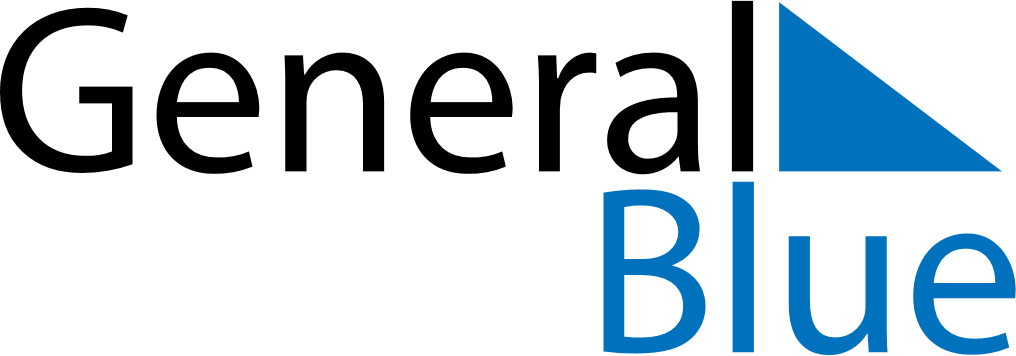 December 2024December 2024December 2024December 2024December 2024December 2024Fairbanks, Alaska, United StatesFairbanks, Alaska, United StatesFairbanks, Alaska, United StatesFairbanks, Alaska, United StatesFairbanks, Alaska, United StatesFairbanks, Alaska, United StatesSunday Monday Tuesday Wednesday Thursday Friday Saturday 1 2 3 4 5 6 7 Sunrise: 10:18 AM Sunset: 3:00 PM Daylight: 4 hours and 42 minutes. Sunrise: 10:21 AM Sunset: 2:58 PM Daylight: 4 hours and 37 minutes. Sunrise: 10:24 AM Sunset: 2:56 PM Daylight: 4 hours and 32 minutes. Sunrise: 10:27 AM Sunset: 2:54 PM Daylight: 4 hours and 27 minutes. Sunrise: 10:30 AM Sunset: 2:52 PM Daylight: 4 hours and 22 minutes. Sunrise: 10:32 AM Sunset: 2:50 PM Daylight: 4 hours and 18 minutes. Sunrise: 10:35 AM Sunset: 2:49 PM Daylight: 4 hours and 13 minutes. 8 9 10 11 12 13 14 Sunrise: 10:37 AM Sunset: 2:47 PM Daylight: 4 hours and 9 minutes. Sunrise: 10:40 AM Sunset: 2:46 PM Daylight: 4 hours and 5 minutes. Sunrise: 10:42 AM Sunset: 2:44 PM Daylight: 4 hours and 2 minutes. Sunrise: 10:44 AM Sunset: 2:43 PM Daylight: 3 hours and 58 minutes. Sunrise: 10:46 AM Sunset: 2:42 PM Daylight: 3 hours and 55 minutes. Sunrise: 10:48 AM Sunset: 2:41 PM Daylight: 3 hours and 52 minutes. Sunrise: 10:50 AM Sunset: 2:40 PM Daylight: 3 hours and 50 minutes. 15 16 17 18 19 20 21 Sunrise: 10:51 AM Sunset: 2:40 PM Daylight: 3 hours and 48 minutes. Sunrise: 10:53 AM Sunset: 2:39 PM Daylight: 3 hours and 46 minutes. Sunrise: 10:54 AM Sunset: 2:39 PM Daylight: 3 hours and 44 minutes. Sunrise: 10:55 AM Sunset: 2:39 PM Daylight: 3 hours and 43 minutes. Sunrise: 10:56 AM Sunset: 2:39 PM Daylight: 3 hours and 42 minutes. Sunrise: 10:57 AM Sunset: 2:39 PM Daylight: 3 hours and 41 minutes. Sunrise: 10:58 AM Sunset: 2:39 PM Daylight: 3 hours and 41 minutes. 22 23 24 25 26 27 28 Sunrise: 10:58 AM Sunset: 2:40 PM Daylight: 3 hours and 41 minutes. Sunrise: 10:59 AM Sunset: 2:40 PM Daylight: 3 hours and 41 minutes. Sunrise: 10:59 AM Sunset: 2:41 PM Daylight: 3 hours and 42 minutes. Sunrise: 10:59 AM Sunset: 2:42 PM Daylight: 3 hours and 43 minutes. Sunrise: 10:58 AM Sunset: 2:43 PM Daylight: 3 hours and 44 minutes. Sunrise: 10:58 AM Sunset: 2:45 PM Daylight: 3 hours and 46 minutes. Sunrise: 10:58 AM Sunset: 2:46 PM Daylight: 3 hours and 48 minutes. 29 30 31 Sunrise: 10:57 AM Sunset: 2:48 PM Daylight: 3 hours and 50 minutes. Sunrise: 10:56 AM Sunset: 2:50 PM Daylight: 3 hours and 53 minutes. Sunrise: 10:55 AM Sunset: 2:52 PM Daylight: 3 hours and 56 minutes. 